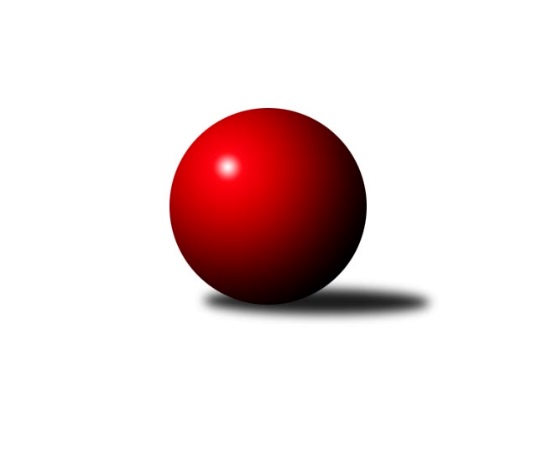 Č.1Ročník 2022/2023	23.5.2024 Divize jih 2022/2023Statistika 1. kolaTabulka družstev:		družstvo	záp	výh	rem	proh	skore	sety	průměr	body	plné	dorážka	chyby	1.	TJ Slovan Jindřichův Hradec	1	1	0	0	8.0 : 0.0 	(21.5 : 2.5)	2714	2	1882	832	36	2.	TJ Třebíč B	1	1	0	0	8.0 : 0.0 	(16.0 : 8.0)	3317	2	2275	1042	20	3.	TJ Sokol Chotoviny	1	1	0	0	7.0 : 1.0 	(18.0 : 6.0)	3322	2	2195	1127	19	4.	TJ Jiskra Nová Bystřice	1	1	0	0	7.0 : 1.0 	(16.0 : 8.0)	3290	2	2247	1043	33	5.	TJ Nová Včelnice	1	1	0	0	6.0 : 2.0 	(13.5 : 10.5)	2681	2	1880	801	41	6.	TJ Blatná	1	1	0	0	5.0 : 3.0 	(10.0 : 14.0)	3317	2	2206	1111	38	7.	TJ Spartak Pelhřimov	1	0	0	1	3.0 : 5.0 	(14.0 : 10.0)	3306	0	2256	1050	39	8.	TJ Nové Město na Moravě	1	0	0	1	2.0 : 6.0 	(10.5 : 13.5)	2618	0	1830	788	44	9.	TJ Centropen Dačice D	1	0	0	1	1.0 : 7.0 	(8.0 : 16.0)	3116	0	2131	985	57	10.	TJ Centropen Dačice C	1	0	0	1	1.0 : 7.0 	(6.0 : 18.0)	3152	0	2186	966	56	11.	TJ Sokol Soběnov	1	0	0	1	0.0 : 8.0 	(8.0 : 16.0)	3188	0	2214	974	39	12.	TJ Tatran Lomnice nad Lužnicí	1	0	0	1	0.0 : 8.0 	(2.5 : 21.5)	2302	0	1632	670	56Tabulka doma:		družstvo	záp	výh	rem	proh	skore	sety	průměr	body	maximum	minimum	1.	TJ Slovan Jindřichův Hradec	1	1	0	0	8.0 : 0.0 	(21.5 : 2.5)	2714	2	2714	2714	2.	TJ Třebíč B	1	1	0	0	8.0 : 0.0 	(16.0 : 8.0)	3317	2	3317	3317	3.	TJ Sokol Chotoviny	1	1	0	0	7.0 : 1.0 	(18.0 : 6.0)	3322	2	3322	3322	4.	TJ Nová Včelnice	1	1	0	0	6.0 : 2.0 	(13.5 : 10.5)	2681	2	2681	2681	5.	TJ Blatná	1	1	0	0	5.0 : 3.0 	(10.0 : 14.0)	3317	2	3317	3317	6.	TJ Nové Město na Moravě	0	0	0	0	0.0 : 0.0 	(0.0 : 0.0)	0	0	0	0	7.	TJ Tatran Lomnice nad Lužnicí	0	0	0	0	0.0 : 0.0 	(0.0 : 0.0)	0	0	0	0	8.	TJ Sokol Soběnov	0	0	0	0	0.0 : 0.0 	(0.0 : 0.0)	0	0	0	0	9.	TJ Jiskra Nová Bystřice	0	0	0	0	0.0 : 0.0 	(0.0 : 0.0)	0	0	0	0	10.	TJ Centropen Dačice C	0	0	0	0	0.0 : 0.0 	(0.0 : 0.0)	0	0	0	0	11.	TJ Spartak Pelhřimov	0	0	0	0	0.0 : 0.0 	(0.0 : 0.0)	0	0	0	0	12.	TJ Centropen Dačice D	1	0	0	1	1.0 : 7.0 	(8.0 : 16.0)	3116	0	3116	3116Tabulka venku:		družstvo	záp	výh	rem	proh	skore	sety	průměr	body	maximum	minimum	1.	TJ Jiskra Nová Bystřice	1	1	0	0	7.0 : 1.0 	(16.0 : 8.0)	3290	2	3290	3290	2.	TJ Slovan Jindřichův Hradec	0	0	0	0	0.0 : 0.0 	(0.0 : 0.0)	0	0	0	0	3.	TJ Třebíč B	0	0	0	0	0.0 : 0.0 	(0.0 : 0.0)	0	0	0	0	4.	TJ Nová Včelnice	0	0	0	0	0.0 : 0.0 	(0.0 : 0.0)	0	0	0	0	5.	TJ Sokol Chotoviny	0	0	0	0	0.0 : 0.0 	(0.0 : 0.0)	0	0	0	0	6.	TJ Blatná	0	0	0	0	0.0 : 0.0 	(0.0 : 0.0)	0	0	0	0	7.	TJ Centropen Dačice D	0	0	0	0	0.0 : 0.0 	(0.0 : 0.0)	0	0	0	0	8.	TJ Spartak Pelhřimov	1	0	0	1	3.0 : 5.0 	(14.0 : 10.0)	3306	0	3306	3306	9.	TJ Nové Město na Moravě	1	0	0	1	2.0 : 6.0 	(10.5 : 13.5)	2618	0	2618	2618	10.	TJ Centropen Dačice C	1	0	0	1	1.0 : 7.0 	(6.0 : 18.0)	3152	0	3152	3152	11.	TJ Sokol Soběnov	1	0	0	1	0.0 : 8.0 	(8.0 : 16.0)	3188	0	3188	3188	12.	TJ Tatran Lomnice nad Lužnicí	1	0	0	1	0.0 : 8.0 	(2.5 : 21.5)	2302	0	2302	2302Tabulka podzimní části:		družstvo	záp	výh	rem	proh	skore	sety	průměr	body	doma	venku	1.	TJ Slovan Jindřichův Hradec	1	1	0	0	8.0 : 0.0 	(21.5 : 2.5)	2714	2 	1 	0 	0 	0 	0 	0	2.	TJ Třebíč B	1	1	0	0	8.0 : 0.0 	(16.0 : 8.0)	3317	2 	1 	0 	0 	0 	0 	0	3.	TJ Sokol Chotoviny	1	1	0	0	7.0 : 1.0 	(18.0 : 6.0)	3322	2 	1 	0 	0 	0 	0 	0	4.	TJ Jiskra Nová Bystřice	1	1	0	0	7.0 : 1.0 	(16.0 : 8.0)	3290	2 	0 	0 	0 	1 	0 	0	5.	TJ Nová Včelnice	1	1	0	0	6.0 : 2.0 	(13.5 : 10.5)	2681	2 	1 	0 	0 	0 	0 	0	6.	TJ Blatná	1	1	0	0	5.0 : 3.0 	(10.0 : 14.0)	3317	2 	1 	0 	0 	0 	0 	0	7.	TJ Spartak Pelhřimov	1	0	0	1	3.0 : 5.0 	(14.0 : 10.0)	3306	0 	0 	0 	0 	0 	0 	1	8.	TJ Nové Město na Moravě	1	0	0	1	2.0 : 6.0 	(10.5 : 13.5)	2618	0 	0 	0 	0 	0 	0 	1	9.	TJ Centropen Dačice D	1	0	0	1	1.0 : 7.0 	(8.0 : 16.0)	3116	0 	0 	0 	1 	0 	0 	0	10.	TJ Centropen Dačice C	1	0	0	1	1.0 : 7.0 	(6.0 : 18.0)	3152	0 	0 	0 	0 	0 	0 	1	11.	TJ Sokol Soběnov	1	0	0	1	0.0 : 8.0 	(8.0 : 16.0)	3188	0 	0 	0 	0 	0 	0 	1	12.	TJ Tatran Lomnice nad Lužnicí	1	0	0	1	0.0 : 8.0 	(2.5 : 21.5)	2302	0 	0 	0 	0 	0 	0 	1Tabulka jarní části:		družstvo	záp	výh	rem	proh	skore	sety	průměr	body	doma	venku	1.	TJ Tatran Lomnice nad Lužnicí	0	0	0	0	0.0 : 0.0 	(0.0 : 0.0)	0	0 	0 	0 	0 	0 	0 	0 	2.	TJ Nová Včelnice	0	0	0	0	0.0 : 0.0 	(0.0 : 0.0)	0	0 	0 	0 	0 	0 	0 	0 	3.	TJ Třebíč B	0	0	0	0	0.0 : 0.0 	(0.0 : 0.0)	0	0 	0 	0 	0 	0 	0 	0 	4.	TJ Nové Město na Moravě	0	0	0	0	0.0 : 0.0 	(0.0 : 0.0)	0	0 	0 	0 	0 	0 	0 	0 	5.	TJ Spartak Pelhřimov	0	0	0	0	0.0 : 0.0 	(0.0 : 0.0)	0	0 	0 	0 	0 	0 	0 	0 	6.	TJ Slovan Jindřichův Hradec	0	0	0	0	0.0 : 0.0 	(0.0 : 0.0)	0	0 	0 	0 	0 	0 	0 	0 	7.	TJ Sokol Chotoviny	0	0	0	0	0.0 : 0.0 	(0.0 : 0.0)	0	0 	0 	0 	0 	0 	0 	0 	8.	TJ Blatná	0	0	0	0	0.0 : 0.0 	(0.0 : 0.0)	0	0 	0 	0 	0 	0 	0 	0 	9.	TJ Centropen Dačice C	0	0	0	0	0.0 : 0.0 	(0.0 : 0.0)	0	0 	0 	0 	0 	0 	0 	0 	10.	TJ Centropen Dačice D	0	0	0	0	0.0 : 0.0 	(0.0 : 0.0)	0	0 	0 	0 	0 	0 	0 	0 	11.	TJ Sokol Soběnov	0	0	0	0	0.0 : 0.0 	(0.0 : 0.0)	0	0 	0 	0 	0 	0 	0 	0 	12.	TJ Jiskra Nová Bystřice	0	0	0	0	0.0 : 0.0 	(0.0 : 0.0)	0	0 	0 	0 	0 	0 	0 	0 Zisk bodů pro družstvo:		jméno hráče	družstvo	body	zápasy	v %	dílčí body	sety	v %	1.	Marek Chvátal 	TJ Jiskra Nová Bystřice 	1	/	1	(100%)	4	/	4	(100%)	2.	Petr Bystřický 	TJ Sokol Chotoviny  	1	/	1	(100%)	4	/	4	(100%)	3.	Jiří Slovák 	TJ Nová Včelnice  	1	/	1	(100%)	4	/	4	(100%)	4.	Václav Novotný 	TJ Spartak Pelhřimov 	1	/	1	(100%)	4	/	4	(100%)	5.	Kamila Dvořáková 	TJ Sokol Chotoviny  	1	/	1	(100%)	4	/	4	(100%)	6.	Miloš Stloukal 	TJ Nové Město na Moravě 	1	/	1	(100%)	4	/	4	(100%)	7.	Petr Tomek 	TJ Jiskra Nová Bystřice 	1	/	1	(100%)	4	/	4	(100%)	8.	Josef Holický 	TJ Slovan Jindřichův Hradec  	1	/	1	(100%)	4	/	4	(100%)	9.	Pavel Picka 	TJ Slovan Jindřichův Hradec  	1	/	1	(100%)	4	/	4	(100%)	10.	Jaroslav Opl 	TJ Slovan Jindřichův Hradec  	1	/	1	(100%)	4	/	4	(100%)	11.	Jiří Hána 	TJ Slovan Jindřichův Hradec  	1	/	1	(100%)	4	/	4	(100%)	12.	Josef Mikeš 	TJ Blatná 	1	/	1	(100%)	3	/	4	(75%)	13.	Pavel Sáblík 	TJ Nové Město na Moravě 	1	/	1	(100%)	3	/	4	(75%)	14.	Daniel Lexa 	TJ Blatná 	1	/	1	(100%)	3	/	4	(75%)	15.	Jan Kubeš 	TJ Centropen Dačice D 	1	/	1	(100%)	3	/	4	(75%)	16.	Karel Kunc 	TJ Centropen Dačice C 	1	/	1	(100%)	3	/	4	(75%)	17.	Jan Bartoň 	TJ Sokol Chotoviny  	1	/	1	(100%)	3	/	4	(75%)	18.	Tibor Pivko 	TJ Nová Včelnice  	1	/	1	(100%)	3	/	4	(75%)	19.	Lukáš Toman 	TJ Třebíč B 	1	/	1	(100%)	3	/	4	(75%)	20.	Pavel Domin 	TJ Nová Včelnice  	1	/	1	(100%)	3	/	4	(75%)	21.	Pavel Makovec 	TJ Sokol Chotoviny  	1	/	1	(100%)	3	/	4	(75%)	22.	Zbyněk Hein 	TJ Sokol Chotoviny  	1	/	1	(100%)	3	/	4	(75%)	23.	Jan Janů 	TJ Spartak Pelhřimov 	1	/	1	(100%)	3	/	4	(75%)	24.	Libor Nováček 	TJ Třebíč B 	1	/	1	(100%)	3	/	4	(75%)	25.	Libor Linhart 	TJ Spartak Pelhřimov 	1	/	1	(100%)	3	/	4	(75%)	26.	Kamil Nestrojil 	TJ Třebíč B 	1	/	1	(100%)	3	/	4	(75%)	27.	Jan Cukr 	TJ Slovan Jindřichův Hradec  	1	/	1	(100%)	3	/	4	(75%)	28.	Iva Molová 	TJ Jiskra Nová Bystřice 	1	/	1	(100%)	3	/	4	(75%)	29.	Jan Dobeš 	TJ Třebíč B 	1	/	1	(100%)	3	/	4	(75%)	30.	Jiří Dvořák 	TJ Nová Včelnice  	1	/	1	(100%)	2.5	/	4	(63%)	31.	Vladimír Štipl 	TJ Slovan Jindřichův Hradec  	1	/	1	(100%)	2.5	/	4	(63%)	32.	Marek Augustin 	TJ Jiskra Nová Bystřice 	1	/	1	(100%)	2	/	4	(50%)	33.	Lubomír Horák 	TJ Třebíč B 	1	/	1	(100%)	2	/	4	(50%)	34.	Václav Rypel 	TJ Třebíč B 	1	/	1	(100%)	2	/	4	(50%)	35.	Vít Kobliha 	TJ Blatná 	1	/	1	(100%)	2	/	4	(50%)	36.	Martin Vrecko 	TJ Jiskra Nová Bystřice 	1	/	1	(100%)	2	/	4	(50%)	37.	David Mihal 	TJ Centropen Dačice D 	0	/	1	(0%)	2	/	4	(50%)	38.	Lucie Smrčková 	TJ Spartak Pelhřimov 	0	/	1	(0%)	2	/	4	(50%)	39.	Kamil Šedivý 	TJ Sokol Soběnov  	0	/	1	(0%)	2	/	4	(50%)	40.	Roman Grznárik 	TJ Sokol Soběnov  	0	/	1	(0%)	2	/	4	(50%)	41.	Martin Kubeš 	TJ Centropen Dačice D 	0	/	1	(0%)	2	/	4	(50%)	42.	Pavel Škoda 	TJ Nové Město na Moravě 	0	/	1	(0%)	1.5	/	4	(38%)	43.	Zdeněk Doktor 	TJ Tatran Lomnice nad Lužnicí  	0	/	1	(0%)	1.5	/	4	(38%)	44.	Jiří Rozkošný 	TJ Spartak Pelhřimov 	0	/	1	(0%)	1	/	4	(25%)	45.	Ota Schindler 	TJ Spartak Pelhřimov 	0	/	1	(0%)	1	/	4	(25%)	46.	Libor Hrstka 	TJ Sokol Chotoviny  	0	/	1	(0%)	1	/	4	(25%)	47.	Karel Koubek 	TJ Blatná 	0	/	1	(0%)	1	/	4	(25%)	48.	Jiří Minařík 	TJ Blatná 	0	/	1	(0%)	1	/	4	(25%)	49.	Petr Bína 	TJ Centropen Dačice C 	0	/	1	(0%)	1	/	4	(25%)	50.	Lukáš Štibich 	TJ Centropen Dačice C 	0	/	1	(0%)	1	/	4	(25%)	51.	Jiří Cepák 	TJ Centropen Dačice C 	0	/	1	(0%)	1	/	4	(25%)	52.	Jan Havlíček st.	TJ Jiskra Nová Bystřice 	0	/	1	(0%)	1	/	4	(25%)	53.	Bohuslav Šedivý 	TJ Sokol Soběnov  	0	/	1	(0%)	1	/	4	(25%)	54.	Ondřej Sysel 	TJ Sokol Soběnov  	0	/	1	(0%)	1	/	4	(25%)	55.	Vítězslav Stuchlík 	TJ Centropen Dačice D 	0	/	1	(0%)	1	/	4	(25%)	56.	Josef Šedivý ml.	TJ Sokol Soběnov  	0	/	1	(0%)	1	/	4	(25%)	57.	Jan Šebera 	TJ Nová Včelnice  	0	/	1	(0%)	1	/	4	(25%)	58.	Rudolf Pouzar 	TJ Tatran Lomnice nad Lužnicí  	0	/	1	(0%)	1	/	4	(25%)	59.	Milan Šedivý 	TJ Sokol Soběnov  	0	/	1	(0%)	1	/	4	(25%)	60.	Petr Hlisnikovský 	TJ Nové Město na Moravě 	0	/	1	(0%)	1	/	4	(25%)	61.	Michal Miko 	TJ Nové Město na Moravě 	0	/	1	(0%)	1	/	4	(25%)	62.	Marek Baštýř 	TJ Tatran Lomnice nad Lužnicí  	0	/	1	(0%)	0	/	4	(0%)	63.	Jiří Doktor 	TJ Tatran Lomnice nad Lužnicí  	0	/	1	(0%)	0	/	4	(0%)	64.	Jan Nosek 	TJ Tatran Lomnice nad Lužnicí  	0	/	1	(0%)	0	/	4	(0%)	65.	Jan Holšan 	TJ Tatran Lomnice nad Lužnicí  	0	/	1	(0%)	0	/	4	(0%)	66.	Filip Cheníček 	TJ Blatná 	0	/	1	(0%)	0	/	4	(0%)	67.	Stanislav Musil 	TJ Centropen Dačice C 	0	/	1	(0%)	0	/	4	(0%)	68.	Jiří Loučka 	TJ Nové Město na Moravě 	0	/	1	(0%)	0	/	4	(0%)	69.	Martin Tyšer 	TJ Nová Včelnice  	0	/	1	(0%)	0	/	4	(0%)	70.	Aleš Láník 	TJ Centropen Dačice D 	0	/	1	(0%)	0	/	4	(0%)	71.	Ladislav Bouda 	TJ Centropen Dačice C 	0	/	1	(0%)	0	/	4	(0%)	72.	Stanislav Kučera 	TJ Centropen Dačice D 	0	/	1	(0%)	0	/	4	(0%)Průměry na kuželnách:		kuželna	průměr	plné	dorážka	chyby	výkon na hráče	1.	TJ Blatná, 1-4	3311	2231	1080	38.5	(551.9)	2.	TJ Třebíč, 1-4	3252	2244	1008	29.5	(542.1)	3.	TJ Sokol Chotoviny, 1-4	3237	2190	1046	37.5	(539.5)	4.	TJ Centropen Dačice, 1-4	3203	2189	1014	45.0	(533.8)	5.	TJ Nová Včelnice, 1-2	2649	1855	794	42.5	(441.6)	6.	TJ Jindřichův Hradec, 1-2	2508	1757	751	46.0	(418.0)Nejlepší výkony na kuželnách:TJ Blatná, 1-4TJ Blatná	3317	1. kolo	Libor Linhart 	TJ Spartak Pelhřimov	582	1. koloTJ Spartak Pelhřimov	3306	1. kolo	Josef Mikeš 	TJ Blatná	576	1. kolo		. kolo	Daniel Lexa 	TJ Blatná	569	1. kolo		. kolo	Václav Novotný 	TJ Spartak Pelhřimov	568	1. kolo		. kolo	Jan Janů 	TJ Spartak Pelhřimov	558	1. kolo		. kolo	Jiří Minařík 	TJ Blatná	556	1. kolo		. kolo	Vít Kobliha 	TJ Blatná	552	1. kolo		. kolo	Lucie Smrčková 	TJ Spartak Pelhřimov	538	1. kolo		. kolo	Ota Schindler 	TJ Spartak Pelhřimov	535	1. kolo		. kolo	Karel Koubek 	TJ Blatná	534	1. koloTJ Třebíč, 1-4TJ Třebíč B	3317	1. kolo	Jan Dobeš 	TJ Třebíč B	579	1. koloTJ Sokol Soběnov 	3188	1. kolo	Kamil Nestrojil 	TJ Třebíč B	564	1. kolo		. kolo	Václav Rypel 	TJ Třebíč B	553	1. kolo		. kolo	Libor Nováček 	TJ Třebíč B	545	1. kolo		. kolo	Lubomír Horák 	TJ Třebíč B	544	1. kolo		. kolo	Milan Šedivý 	TJ Sokol Soběnov 	543	1. kolo		. kolo	Roman Grznárik 	TJ Sokol Soběnov 	542	1. kolo		. kolo	Kamil Šedivý 	TJ Sokol Soběnov 	538	1. kolo		. kolo	Lukáš Toman 	TJ Třebíč B	532	1. kolo		. kolo	Bohuslav Šedivý 	TJ Sokol Soběnov 	531	1. koloTJ Sokol Chotoviny, 1-4TJ Sokol Chotoviny 	3322	1. kolo	Karel Kunc 	TJ Centropen Dačice C	572	1. koloTJ Centropen Dačice C	3152	1. kolo	Zbyněk Hein 	TJ Sokol Chotoviny 	569	1. kolo		. kolo	Pavel Makovec 	TJ Sokol Chotoviny 	566	1. kolo		. kolo	Petr Bína 	TJ Centropen Dačice C	560	1. kolo		. kolo	Jan Bartoň 	TJ Sokol Chotoviny 	558	1. kolo		. kolo	Libor Hrstka 	TJ Sokol Chotoviny 	552	1. kolo		. kolo	Kamila Dvořáková 	TJ Sokol Chotoviny 	542	1. kolo		. kolo	Jiří Cepák 	TJ Centropen Dačice C	539	1. kolo		. kolo	Petr Bystřický 	TJ Sokol Chotoviny 	535	1. kolo		. kolo	Lukáš Štibich 	TJ Centropen Dačice C	532	1. koloTJ Centropen Dačice, 1-4TJ Jiskra Nová Bystřice	3290	1. kolo	Petr Tomek 	TJ Jiskra Nová Bystřice	590	1. koloTJ Centropen Dačice D	3116	1. kolo	Marek Chvátal 	TJ Jiskra Nová Bystřice	556	1. kolo		. kolo	Jan Kubeš 	TJ Centropen Dačice D	552	1. kolo		. kolo	Iva Molová 	TJ Jiskra Nová Bystřice	548	1. kolo		. kolo	Martin Vrecko 	TJ Jiskra Nová Bystřice	545	1. kolo		. kolo	David Mihal 	TJ Centropen Dačice D	532	1. kolo		. kolo	Marek Augustin 	TJ Jiskra Nová Bystřice	532	1. kolo		. kolo	Vítězslav Stuchlík 	TJ Centropen Dačice D	527	1. kolo		. kolo	Jan Havlíček st.	TJ Jiskra Nová Bystřice	519	1. kolo		. kolo	Martin Kubeš 	TJ Centropen Dačice D	516	1. koloTJ Nová Včelnice, 1-2TJ Nová Včelnice 	2681	1. kolo	Miloš Stloukal 	TJ Nové Město na Moravě	520	1. koloTJ Nové Město na Moravě	2618	1. kolo	Pavel Domin 	TJ Nová Včelnice 	497	1. kolo		. kolo	Jiří Slovák 	TJ Nová Včelnice 	463	1. kolo		. kolo	Petr Hlisnikovský 	TJ Nové Město na Moravě	450	1. kolo		. kolo	Martin Tyšer 	TJ Nová Včelnice 	443	1. kolo		. kolo	Tibor Pivko 	TJ Nová Včelnice 	435	1. kolo		. kolo	Pavel Škoda 	TJ Nové Město na Moravě	432	1. kolo		. kolo	Jan Šebera 	TJ Nová Včelnice 	426	1. kolo		. kolo	Pavel Sáblík 	TJ Nové Město na Moravě	426	1. kolo		. kolo	Jiří Dvořák 	TJ Nová Včelnice 	417	1. koloTJ Jindřichův Hradec, 1-2TJ Slovan Jindřichův Hradec 	2714	1. kolo	Jiří Hána 	TJ Slovan Jindřichův Hradec 	492	1. koloTJ Tatran Lomnice nad Lužnicí 	2302	1. kolo	Jan Cukr 	TJ Slovan Jindřichův Hradec 	452	1. kolo		. kolo	Pavel Picka 	TJ Slovan Jindřichův Hradec 	451	1. kolo		. kolo	Vladimír Štipl 	TJ Slovan Jindřichův Hradec 	445	1. kolo		. kolo	Jaroslav Opl 	TJ Slovan Jindřichův Hradec 	442	1. kolo		. kolo	Josef Holický 	TJ Slovan Jindřichův Hradec 	432	1. kolo		. kolo	Zdeněk Doktor 	TJ Tatran Lomnice nad Lužnicí 	419	1. kolo		. kolo	Jan Holšan 	TJ Tatran Lomnice nad Lužnicí 	400	1. kolo		. kolo	Jan Nosek 	TJ Tatran Lomnice nad Lužnicí 	394	1. kolo		. kolo	Jiří Doktor 	TJ Tatran Lomnice nad Lužnicí 	379	1. koloČetnost výsledků:	8.0 : 0.0	2x	7.0 : 1.0	1x	6.0 : 2.0	1x	5.0 : 3.0	1x	1.0 : 7.0	1x